上投摩根成长动力混合型证券投资基金2019年第3季度报告2019年9月30日基金管理人：上投摩根基金管理有限公司基金托管人：中国银行股份有限公司报告送出日期：二〇一九年十月二十五日§1  重要提示基金管理人的董事会及董事保证本报告所载资料不存在虚假记载、误导性陈述或重大遗漏，并对其内容的真实性、准确性和完整性承担个别及连带责任。 基金托管人中国银行股份有限公司根据本基金合同规定，于2019年10月24日复核了本报告中的财务指标、净值表现和投资组合报告等内容，保证复核内容不存在虚假记载、误导性陈述或者重大遗漏。 基金管理人承诺以诚实信用、勤勉尽责的原则管理和运用基金资产，但不保证基金一定盈利。 基金的过往业绩并不代表其未来表现。投资有风险，投资者在作出投资决策前应仔细阅读本基金的招募说明书。 本报告中财务资料未经审计。本报告期自2019年7月1日起至9月30日止。§2  基金产品概况§3  主要财务指标和基金净值表现3.1 主要财务指标单位：人民币元注：本期已实现收益指基金本期利息收入、投资收益、其他收入(不含公允价值变动收益)扣除相关费用后的余额，本期利润为本期已实现收益加上本期公允价值变动收益。 上述基金业绩指标不包括持有人认购或交易基金的各项费用（例如，开放式基金的申购赎回费、红利再投资费、基金转换费等），计入费用后实际收益水平要低于所列数字。3.2 基金净值表现3.2.1 本报告期基金份额净值增长率及其与同期业绩比较基准收益率的比较3.2.2自基金合同生效以来基金累计净值增长率变动及其与同期业绩比较基准收益率变动的比较上投摩根成长动力混合型证券投资基金累计净值增长率与业绩比较基准收益率历史走势对比图(2013年5月15日至2019年9月30日)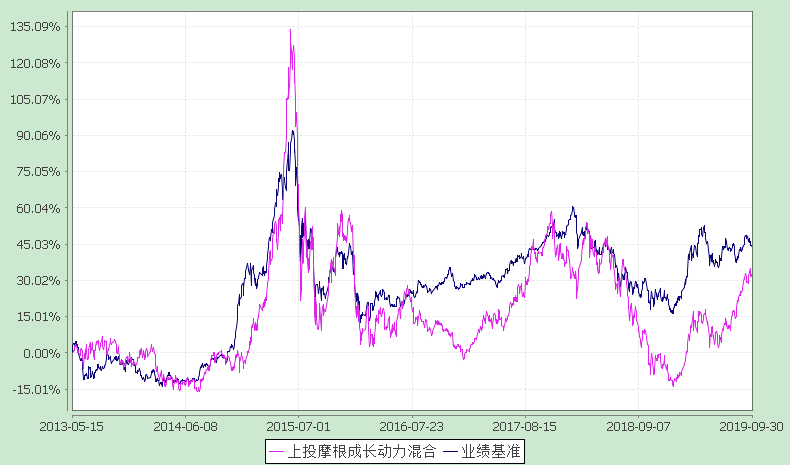 注：本基金建仓期自2013年5月15日至2013年11月14日，建仓期结束时资产配置比例符合本基金基金合同规定。本基金合同生效日为2013年5月15日， 图示时间段为2013年5月15日至2019年9月30日。§4  管理人报告4.1 基金经理(或基金经理小组)简介注：1. 任职日期和离任日期均指根据公司决定确定的聘任日期和解聘日期。2. 证券从业的含义遵从行业协会《证券业从业人员资格管理办法》的相关规定。4.2 管理人对报告期内本基金运作遵规守信情况的说明在本报告期内，基金管理人不存在损害基金份额持有人利益的行为，勤勉尽责地为基金份额持有人谋求利益。基金管理人遵守了《证券投资基金法》及其他有关法律法规、《上投摩根成长动力混合型证券投资基金基金合同》的规定。基金经理对个股和投资组合的比例遵循了投资决策委员会的授权限制，基金投资比例符合基金合同和法律法规的要求。4.3 公平交易专项说明4.3.1 公平交易制度的执行情况报告期内，本公司继续贯彻落实《证券投资基金管理公司公平交易制度指导意见》等相关法律法规和公司内部公平交易流程的各项要求，严格规范境内上市股票、债券的一级市场申购和二级市场交易等活动，通过系统和人工相结合的方式进行交易执行和监控分析，以确保本公司管理的不同投资组合在授权、研究分析、投资决策、交易执行、业绩评估等投资管理活动相关的环节均得到公平对待。对于交易所市场投资活动，本公司执行集中交易制度，确保不同投资组合在买卖同一证券时，按照时间优先、比例分配的原则在各投资组合间公平分配交易量；对于银行间市场投资活动，本公司通过对手库控制和交易室询价机制，严格防范对手风险并检查价格公允性；对于申购投资行为，本公司遵循价格优先、比例分配的原则，根据事前独立申报的价格和数量对交易结果进行公平分配。报告期内，通过对不同投资组合之间的收益率差异比较、对同向交易和反向交易的交易时机和交易价差监控分析，未发现整体公平交易执行出现异常的情况。4.3.2 异常交易行为的专项说明报告期内，通过对交易价格、交易时间、交易方向等的分析，未发现有可能导致不公平交易和利益输送的异常交易行为。所有投资组合参与的交易所公开竞价同日反向交易成交较少的单边交易量超过该证券当日成交量的5%的情形：无。4.4 报告期内基金的投资策略和业绩表现说明4.4.1报告期内基金投资策略和运作分析三季度A股市场投资风格分化明显，上证指数下跌2.47%，中证500指数下跌0.19%，而中小板指数上涨5.62%，创业板指数则上涨了7.68%。总体来看，我们认为宏观经济发展的降速预期导致了投资结构的分化。具体来看，银行、地产为代表的传统产业表现较差，而电子、通信、计算机以及其它消费行业则出现了较为明显的上涨。三季度本基金适度增加了科技类行业的配置比例，投资于受益5G产业发展趋势的细分行业和板块，如PCB、半导体和部分消费电子公司。同时，本基金坚持自下而上寻找并投资于一些具备独特核心竞争力、且未来具备较大发展空间的企业。总体看，三季度在大消费和科技产业的投资布局，取得了一定的投资效果。中国经济在经历多年的高速增长之后，经济发展重心将逐渐转向内部产业结构优化。在这个过程中，一些优质的企业必将在市场竞争中脱颖而出，发展壮大。例如科技创新和服务将会是未来经济社会发展的大趋势。在全球流动性宽松的大背景下，我们判断这种结构性的投资机会将会持续凸显。因此展望后市，我们非常看好A股市场的投资机会。展望四季度，本基金相对看好大消费行业持续性的投资机会，看好医药、食品饮料和其它消费服务行业的投资机会。在5G大投资背景下，得益于需求提振，我们依旧看好以5G为主线的相关产业链发展。同时，5G手机更新换代需求将有助于提升相关上市公司的经营业绩。此外，本基金还将会在上述行业领域之外，持续挖掘具备长期竞争力的优秀企业进行重点的投资，力争取得相对较好的投资回报。4.4.2报告期内基金的业绩表现本报告期上投摩根成长动力混合份额净值增长率为:17.11%，同期业绩比较基准收益率为:-0.11%。4.5报告期内基金持有人数或基金资产净值预警说明无。§5  投资组合报告5.1 报告期末基金资产组合情况5.2 报告期末按行业分类的股票投资组合5.2.1报告期末按行业分类的境内股票投资组合5.3 报告期末按公允价值占基金资产净值比例大小排序的前十名股票投资明细5.4 报告期末按债券品种分类的债券投资组合本基金本报告期末未持有债券。5.5 报告期末按公允价值占基金资产净值比例大小排序的前五名债券投资明细本基金本报告期末未持有债券。5.6 报告期末按公允价值占基金资产净值比例大小排序的前十名资产支持证券投资明细本基金本报告期末未持有资产支持证券。5.7 报告期末按公允价值占基金资产净值比例大小排序的前五名贵金属投资明细本基金本报告期末未持有贵金属。5.8 报告期末按公允价值占基金资产净值比例大小排序的前五名权证投资明细本基金本报告期末未持有权证。5.9 报告期末本基金投资的股指期货交易情况说明注：本基金本报告期末未持有股指期货。5.10报告期末本基金投资的国债期货交易情况说明本基金本报告期末未持有国债期货。5.11 投资组合报告附注5.11.1报告期内本基金投资的前十名证券的发行主体本期没有出现被监管部门立案调查，或在报告编制日前一年内受到公开谴责、处罚的情形。5.11.2报告期内本基金投资的前十名股票中没有在基金合同规定备选股票库之外的股票。5.11.3 其他资产构成5.11.4报告期末持有的处于转股期的可转换债券明细本基金本报告期末未持有处于转股期的可转换债券。5.11.5报告期末前十名股票中存在流通受限情况的说明本基金本报告期末前十名股票中不存在流通受限情况。5.11.6投资组合报告附注的其他文字描述部分因四舍五入原因,投资组合报告中分项之和与合计可能存在尾差。§6  开放式基金份额变动单位：份§7  基金管理人运用固有资金投资本基金情况7.1 基金管理人持有本基金份额变动情况无。§8  备查文件目录8.1 备查文件目录1. 中国证监会批准上投摩根成长动力混合型证券投资基金设立的文件；2. 《上投摩根成长动力混合型证券投资基金基金合同》；3. 《上投摩根成长动力混合型证券投资基金托管协议》；4. 《上投摩根基金管理有限公司开放式基金业务规则》；5. 基金管理人业务资格批件、营业执照；6. 基金托管人业务资格批件和营业执照。8.2 存放地点基金管理人或基金托管人住所。8.3 查阅方式投资者可在营业时间免费查阅，也可按工本费购买复印件。上投摩根基金管理有限公司二〇一九年十月二十五日基金简称上投摩根成长动力混合基金主代码000073交易代码000073基金运作方式契约型开放式基金合同生效日2013年5月15日报告期末基金份额总额217,428,127.60份投资目标以细致深入的上市公司基本面研究作为基础，通过把握国家经济发展与结构转型下具有较高增长潜力的上市公司的投资机会，力争实现基金资产的长期稳健增值。投资策略本基金将采取自下而上的精选个股策略，以深入的基本面研究为基础，精选具有良好成长性的优质上市公司股票，构建股票投资组合。本基金将以上市公司未来的预期成长性为核心，从公司所在行业的发展状况、公司在行业中的竞争地位、公司的创新能力、商业模式、市场竞争力、公司治理结构等多角度研判上市公司的成长质量和成长可持续性，考察公司是否具有以下一项或多项优势： 1）公司所处行业的发展趋势良好，公司在行业内具有明显竞争优势；2）公司的发展战略符合产业的发展方向和国家产业政策，有利于支持公司的持续高速成长；3）公司创新能力较强，新产品、高技术含量产品的收入比例不断提高；4）公司在资源、技术、人才、资金、销售网络等方面具有难以模仿的竞争优势，有利于公司不断提高市场占有率；5）公司治理结构良好，管理层具有较强的经营管理能力。本基金在以上分析的基础上，选择那些短期内利润增长速度高于行业平均水平，并有可能在中长期保持较高增长速度的公司，进入股票池。业绩比较基准沪深300指数收益率×80%+中债总指数收益率×20%风险收益特征本基金属于混合型基金产品，预期风险和收益水平低于股票型基金，高于债券型基金和货币市场基金 ，属于中等风险收益水平的基金产品。本基金风险收益特征会定期评估并在公司网站发布，请投资者关注。基金管理人上投摩根基金管理有限公司基金托管人中国银行股份有限公司主要财务指标报告期(2019年7月1日-2019年9月30日)1.本期已实现收益36,450,557.052.本期利润43,090,596.073.加权平均基金份额本期利润0.19204.期末基金资产净值284,263,252.845.期末基金份额净值1.307阶段净值增长率①净值增长率标准差②业绩比较基准收益率③业绩比较基准收益率标准差④①-③②-④过去三个月17.11%1.15%-0.11%0.76%17.22%0.39%姓名职务任本基金的基金经理期限任本基金的基金经理期限证券从业年限说明姓名职务任职日期离任日期证券从业年限说明刘辉本基金基金经理、国内权益投资部总监助理2016-04-29-13年刘辉先生，自2006年2月至2008年3月在华泰证券股份有限公司研究所担任研究员，2008年3月至2009年10月在东吴基金管理有限公司研究部担任高级研究员，2009年10月至2013年12月在汇丰晋信基金管理有限公司历任高级研究员、基金经理、权益投资部助理总监、助理投资总监，2013年12月至2015年6月在嘉实基金管理有限公司担任资深基金经理，2015年6月起加入上投摩根基金管理有限公司，现任国内权益投资部总监助理兼高级基金经理。2016年1月起任上投摩根内需动力混合型证券投资基金基金经理，自2016年4月起同时担任上投摩根成长动力混合型证券投资基金基金经理。序号项目金额(元)占基金总资产的比例(%)1权益投资252,439,727.2988.23其中：股票252,439,727.2988.232固定收益投资--其中：债券--资产支持证券--3贵金属投资--4金融衍生品投资--5买入返售金融资产--其中：买断式回购的买入返售金融资产--6银行存款和结算备付金合计30,111,797.8310.527其他各项资产3,553,806.661.248合计286,105,331.78100.00代码行业类别公允价值（元）占基金资产净值比例（％）A农、林、牧、渔业239,364.840.08B采矿业--C制造业172,030,325.4460.52D电力、热力、燃气及水生产和供应业--E建筑业--F批发和零售业15,941,946.605.61G交通运输、仓储和邮政业--H住宿和餐饮业--I信息传输、软件和信息技术服务业295,920.830.10J金融业8,570,299.523.01K房地产业--L租赁和商务服务业8,912,449.263.14M科学研究和技术服务业8,335,510.002.93N水利、环境和公共设施管理业--O居民服务、修理和其他服务业--P教育9,198,732.603.24Q卫生和社会工作28,915,178.2010.17R文化、体育和娱乐业--S综合--合计252,439,727.2988.80序号股票代码股票名称数量(股)公允价值(元)占基金资产净值比例(％)1002475立讯精密677,80018,137,928.006.382600183生益科技668,02616,660,568.445.863300357我武生物402,98016,635,014.405.854600519贵州茅台10,20011,730,000.004.135300595欧普康视202,93310,083,740.773.556600763通策医疗98,07210,052,380.003.547300347泰格医药159,4849,895,982.203.488000661长春高新24,3379,597,539.323.389603737三棵树146,3139,374,273.913.3010002607中公教育565,3809,198,732.603.24代码名称持仓量合约市值(元)公允价值变动(元)风险说明公允价值变动总额合计(元)公允价值变动总额合计(元)公允价值变动总额合计(元)公允价值变动总额合计(元)公允价值变动总额合计(元)-股指期货投资本期收益(元)股指期货投资本期收益(元)股指期货投资本期收益(元)股指期货投资本期收益(元)股指期货投资本期收益(元)-118,040.00股指期货投资本期公允价值变动(元)股指期货投资本期公允价值变动(元)股指期货投资本期公允价值变动(元)股指期货投资本期公允价值变动(元)股指期货投资本期公允价值变动(元)-序号名称金额(元)1存出保证金104,401.702应收证券清算款2,883,041.213应收股利-4应收利息6,585.735应收申购款559,778.026其他应收款-7待摊费用-8其他-9合计3,553,806.66本报告期期初基金份额总额227,973,866.15报告期基金总申购份额26,101,420.75减：报告期基金总赎回份额36,647,159.30报告期基金拆分变动份额-本报告期期末基金份额总额217,428,127.60